2027 Calendar2027 Calendar2027 Calendar2027 Calendar2027 Calendar2027 Calendar2027 Calendar2027 Calendar2027 Calendar2027 Calendar2027 Calendar2027 Calendar2027 Calendar2027 Calendar2027 Calendar2027 Calendar2027 Calendar2027 Calendar2027 Calendar2027 Calendar2027 Calendar2027 Calendar2027 Calendar2027 Calendar2027 CalendarBotswanaBotswanaJanuaryJanuaryJanuaryJanuaryJanuaryJanuaryJanuaryFebruaryFebruaryFebruaryFebruaryFebruaryFebruaryFebruaryFebruaryMarchMarchMarchMarchMarchMarchMarch2027 Holidays for BotswanaSuMoTuWeThFrSaSuMoTuWeThFrSaSuSuMoTuWeThFrSaJan 1	New Year’s DayJan 2	New Year’s HolidayMar 26	Good FridayMar 27	Easter SaturdayMar 28	Easter SundayMar 29	Easter MondayMay 1	Labour DayMay 6	Ascension DayMay 9	Mother’s DayJul 1	Sir Seretse Khama DayJul 19	President’s DayJul 20	President’s Day HolidaySep 30	Botswana DayDec 25	Christmas DayDec 26	Family Day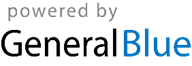 12123456123456Jan 1	New Year’s DayJan 2	New Year’s HolidayMar 26	Good FridayMar 27	Easter SaturdayMar 28	Easter SundayMar 29	Easter MondayMay 1	Labour DayMay 6	Ascension DayMay 9	Mother’s DayJul 1	Sir Seretse Khama DayJul 19	President’s DayJul 20	President’s Day HolidaySep 30	Botswana DayDec 25	Christmas DayDec 26	Family Day345678978910111213778910111213Jan 1	New Year’s DayJan 2	New Year’s HolidayMar 26	Good FridayMar 27	Easter SaturdayMar 28	Easter SundayMar 29	Easter MondayMay 1	Labour DayMay 6	Ascension DayMay 9	Mother’s DayJul 1	Sir Seretse Khama DayJul 19	President’s DayJul 20	President’s Day HolidaySep 30	Botswana DayDec 25	Christmas DayDec 26	Family Day10111213141516141516171819201414151617181920Jan 1	New Year’s DayJan 2	New Year’s HolidayMar 26	Good FridayMar 27	Easter SaturdayMar 28	Easter SundayMar 29	Easter MondayMay 1	Labour DayMay 6	Ascension DayMay 9	Mother’s DayJul 1	Sir Seretse Khama DayJul 19	President’s DayJul 20	President’s Day HolidaySep 30	Botswana DayDec 25	Christmas DayDec 26	Family Day17181920212223212223242526272121222324252627Jan 1	New Year’s DayJan 2	New Year’s HolidayMar 26	Good FridayMar 27	Easter SaturdayMar 28	Easter SundayMar 29	Easter MondayMay 1	Labour DayMay 6	Ascension DayMay 9	Mother’s DayJul 1	Sir Seretse Khama DayJul 19	President’s DayJul 20	President’s Day HolidaySep 30	Botswana DayDec 25	Christmas DayDec 26	Family Day24252627282930282828293031Jan 1	New Year’s DayJan 2	New Year’s HolidayMar 26	Good FridayMar 27	Easter SaturdayMar 28	Easter SundayMar 29	Easter MondayMay 1	Labour DayMay 6	Ascension DayMay 9	Mother’s DayJul 1	Sir Seretse Khama DayJul 19	President’s DayJul 20	President’s Day HolidaySep 30	Botswana DayDec 25	Christmas DayDec 26	Family Day31Jan 1	New Year’s DayJan 2	New Year’s HolidayMar 26	Good FridayMar 27	Easter SaturdayMar 28	Easter SundayMar 29	Easter MondayMay 1	Labour DayMay 6	Ascension DayMay 9	Mother’s DayJul 1	Sir Seretse Khama DayJul 19	President’s DayJul 20	President’s Day HolidaySep 30	Botswana DayDec 25	Christmas DayDec 26	Family DayAprilAprilAprilAprilAprilAprilAprilMayMayMayMayMayMayMayMayJuneJuneJuneJuneJuneJuneJuneJan 1	New Year’s DayJan 2	New Year’s HolidayMar 26	Good FridayMar 27	Easter SaturdayMar 28	Easter SundayMar 29	Easter MondayMay 1	Labour DayMay 6	Ascension DayMay 9	Mother’s DayJul 1	Sir Seretse Khama DayJul 19	President’s DayJul 20	President’s Day HolidaySep 30	Botswana DayDec 25	Christmas DayDec 26	Family DaySuMoTuWeThFrSaSuMoTuWeThFrSaSuSuMoTuWeThFrSaJan 1	New Year’s DayJan 2	New Year’s HolidayMar 26	Good FridayMar 27	Easter SaturdayMar 28	Easter SundayMar 29	Easter MondayMay 1	Labour DayMay 6	Ascension DayMay 9	Mother’s DayJul 1	Sir Seretse Khama DayJul 19	President’s DayJul 20	President’s Day HolidaySep 30	Botswana DayDec 25	Christmas DayDec 26	Family Day123112345Jan 1	New Year’s DayJan 2	New Year’s HolidayMar 26	Good FridayMar 27	Easter SaturdayMar 28	Easter SundayMar 29	Easter MondayMay 1	Labour DayMay 6	Ascension DayMay 9	Mother’s DayJul 1	Sir Seretse Khama DayJul 19	President’s DayJul 20	President’s Day HolidaySep 30	Botswana DayDec 25	Christmas DayDec 26	Family Day45678910234567866789101112Jan 1	New Year’s DayJan 2	New Year’s HolidayMar 26	Good FridayMar 27	Easter SaturdayMar 28	Easter SundayMar 29	Easter MondayMay 1	Labour DayMay 6	Ascension DayMay 9	Mother’s DayJul 1	Sir Seretse Khama DayJul 19	President’s DayJul 20	President’s Day HolidaySep 30	Botswana DayDec 25	Christmas DayDec 26	Family Day1112131415161791011121314151313141516171819Jan 1	New Year’s DayJan 2	New Year’s HolidayMar 26	Good FridayMar 27	Easter SaturdayMar 28	Easter SundayMar 29	Easter MondayMay 1	Labour DayMay 6	Ascension DayMay 9	Mother’s DayJul 1	Sir Seretse Khama DayJul 19	President’s DayJul 20	President’s Day HolidaySep 30	Botswana DayDec 25	Christmas DayDec 26	Family Day18192021222324161718192021222020212223242526Jan 1	New Year’s DayJan 2	New Year’s HolidayMar 26	Good FridayMar 27	Easter SaturdayMar 28	Easter SundayMar 29	Easter MondayMay 1	Labour DayMay 6	Ascension DayMay 9	Mother’s DayJul 1	Sir Seretse Khama DayJul 19	President’s DayJul 20	President’s Day HolidaySep 30	Botswana DayDec 25	Christmas DayDec 26	Family Day252627282930232425262728292727282930Jan 1	New Year’s DayJan 2	New Year’s HolidayMar 26	Good FridayMar 27	Easter SaturdayMar 28	Easter SundayMar 29	Easter MondayMay 1	Labour DayMay 6	Ascension DayMay 9	Mother’s DayJul 1	Sir Seretse Khama DayJul 19	President’s DayJul 20	President’s Day HolidaySep 30	Botswana DayDec 25	Christmas DayDec 26	Family Day3031Jan 1	New Year’s DayJan 2	New Year’s HolidayMar 26	Good FridayMar 27	Easter SaturdayMar 28	Easter SundayMar 29	Easter MondayMay 1	Labour DayMay 6	Ascension DayMay 9	Mother’s DayJul 1	Sir Seretse Khama DayJul 19	President’s DayJul 20	President’s Day HolidaySep 30	Botswana DayDec 25	Christmas DayDec 26	Family DayJulyJulyJulyJulyJulyJulyJulyAugustAugustAugustAugustAugustAugustAugustAugustSeptemberSeptemberSeptemberSeptemberSeptemberSeptemberSeptemberJan 1	New Year’s DayJan 2	New Year’s HolidayMar 26	Good FridayMar 27	Easter SaturdayMar 28	Easter SundayMar 29	Easter MondayMay 1	Labour DayMay 6	Ascension DayMay 9	Mother’s DayJul 1	Sir Seretse Khama DayJul 19	President’s DayJul 20	President’s Day HolidaySep 30	Botswana DayDec 25	Christmas DayDec 26	Family DaySuMoTuWeThFrSaSuMoTuWeThFrSaSuSuMoTuWeThFrSaJan 1	New Year’s DayJan 2	New Year’s HolidayMar 26	Good FridayMar 27	Easter SaturdayMar 28	Easter SundayMar 29	Easter MondayMay 1	Labour DayMay 6	Ascension DayMay 9	Mother’s DayJul 1	Sir Seretse Khama DayJul 19	President’s DayJul 20	President’s Day HolidaySep 30	Botswana DayDec 25	Christmas DayDec 26	Family Day12312345671234Jan 1	New Year’s DayJan 2	New Year’s HolidayMar 26	Good FridayMar 27	Easter SaturdayMar 28	Easter SundayMar 29	Easter MondayMay 1	Labour DayMay 6	Ascension DayMay 9	Mother’s DayJul 1	Sir Seretse Khama DayJul 19	President’s DayJul 20	President’s Day HolidaySep 30	Botswana DayDec 25	Christmas DayDec 26	Family Day456789108910111213145567891011Jan 1	New Year’s DayJan 2	New Year’s HolidayMar 26	Good FridayMar 27	Easter SaturdayMar 28	Easter SundayMar 29	Easter MondayMay 1	Labour DayMay 6	Ascension DayMay 9	Mother’s DayJul 1	Sir Seretse Khama DayJul 19	President’s DayJul 20	President’s Day HolidaySep 30	Botswana DayDec 25	Christmas DayDec 26	Family Day11121314151617151617181920211212131415161718Jan 1	New Year’s DayJan 2	New Year’s HolidayMar 26	Good FridayMar 27	Easter SaturdayMar 28	Easter SundayMar 29	Easter MondayMay 1	Labour DayMay 6	Ascension DayMay 9	Mother’s DayJul 1	Sir Seretse Khama DayJul 19	President’s DayJul 20	President’s Day HolidaySep 30	Botswana DayDec 25	Christmas DayDec 26	Family Day18192021222324222324252627281919202122232425Jan 1	New Year’s DayJan 2	New Year’s HolidayMar 26	Good FridayMar 27	Easter SaturdayMar 28	Easter SundayMar 29	Easter MondayMay 1	Labour DayMay 6	Ascension DayMay 9	Mother’s DayJul 1	Sir Seretse Khama DayJul 19	President’s DayJul 20	President’s Day HolidaySep 30	Botswana DayDec 25	Christmas DayDec 26	Family Day25262728293031293031262627282930Jan 1	New Year’s DayJan 2	New Year’s HolidayMar 26	Good FridayMar 27	Easter SaturdayMar 28	Easter SundayMar 29	Easter MondayMay 1	Labour DayMay 6	Ascension DayMay 9	Mother’s DayJul 1	Sir Seretse Khama DayJul 19	President’s DayJul 20	President’s Day HolidaySep 30	Botswana DayDec 25	Christmas DayDec 26	Family DayJan 1	New Year’s DayJan 2	New Year’s HolidayMar 26	Good FridayMar 27	Easter SaturdayMar 28	Easter SundayMar 29	Easter MondayMay 1	Labour DayMay 6	Ascension DayMay 9	Mother’s DayJul 1	Sir Seretse Khama DayJul 19	President’s DayJul 20	President’s Day HolidaySep 30	Botswana DayDec 25	Christmas DayDec 26	Family DayOctoberOctoberOctoberOctoberOctoberOctoberOctoberNovemberNovemberNovemberNovemberNovemberNovemberNovemberDecemberDecemberDecemberDecemberDecemberDecemberDecemberDecemberJan 1	New Year’s DayJan 2	New Year’s HolidayMar 26	Good FridayMar 27	Easter SaturdayMar 28	Easter SundayMar 29	Easter MondayMay 1	Labour DayMay 6	Ascension DayMay 9	Mother’s DayJul 1	Sir Seretse Khama DayJul 19	President’s DayJul 20	President’s Day HolidaySep 30	Botswana DayDec 25	Christmas DayDec 26	Family DaySuMoTuWeThFrSaSuMoTuWeThFrSaSuSuMoTuWeThFrSaJan 1	New Year’s DayJan 2	New Year’s HolidayMar 26	Good FridayMar 27	Easter SaturdayMar 28	Easter SundayMar 29	Easter MondayMay 1	Labour DayMay 6	Ascension DayMay 9	Mother’s DayJul 1	Sir Seretse Khama DayJul 19	President’s DayJul 20	President’s Day HolidaySep 30	Botswana DayDec 25	Christmas DayDec 26	Family Day121234561234Jan 1	New Year’s DayJan 2	New Year’s HolidayMar 26	Good FridayMar 27	Easter SaturdayMar 28	Easter SundayMar 29	Easter MondayMay 1	Labour DayMay 6	Ascension DayMay 9	Mother’s DayJul 1	Sir Seretse Khama DayJul 19	President’s DayJul 20	President’s Day HolidaySep 30	Botswana DayDec 25	Christmas DayDec 26	Family Day3456789789101112135567891011Jan 1	New Year’s DayJan 2	New Year’s HolidayMar 26	Good FridayMar 27	Easter SaturdayMar 28	Easter SundayMar 29	Easter MondayMay 1	Labour DayMay 6	Ascension DayMay 9	Mother’s DayJul 1	Sir Seretse Khama DayJul 19	President’s DayJul 20	President’s Day HolidaySep 30	Botswana DayDec 25	Christmas DayDec 26	Family Day10111213141516141516171819201212131415161718Jan 1	New Year’s DayJan 2	New Year’s HolidayMar 26	Good FridayMar 27	Easter SaturdayMar 28	Easter SundayMar 29	Easter MondayMay 1	Labour DayMay 6	Ascension DayMay 9	Mother’s DayJul 1	Sir Seretse Khama DayJul 19	President’s DayJul 20	President’s Day HolidaySep 30	Botswana DayDec 25	Christmas DayDec 26	Family Day17181920212223212223242526271919202122232425Jan 1	New Year’s DayJan 2	New Year’s HolidayMar 26	Good FridayMar 27	Easter SaturdayMar 28	Easter SundayMar 29	Easter MondayMay 1	Labour DayMay 6	Ascension DayMay 9	Mother’s DayJul 1	Sir Seretse Khama DayJul 19	President’s DayJul 20	President’s Day HolidaySep 30	Botswana DayDec 25	Christmas DayDec 26	Family Day2425262728293028293026262728293031Jan 1	New Year’s DayJan 2	New Year’s HolidayMar 26	Good FridayMar 27	Easter SaturdayMar 28	Easter SundayMar 29	Easter MondayMay 1	Labour DayMay 6	Ascension DayMay 9	Mother’s DayJul 1	Sir Seretse Khama DayJul 19	President’s DayJul 20	President’s Day HolidaySep 30	Botswana DayDec 25	Christmas DayDec 26	Family Day31Jan 1	New Year’s DayJan 2	New Year’s HolidayMar 26	Good FridayMar 27	Easter SaturdayMar 28	Easter SundayMar 29	Easter MondayMay 1	Labour DayMay 6	Ascension DayMay 9	Mother’s DayJul 1	Sir Seretse Khama DayJul 19	President’s DayJul 20	President’s Day HolidaySep 30	Botswana DayDec 25	Christmas DayDec 26	Family Day